 `                            Highnam Parish Council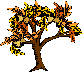      Lassington Oak                                  Highnam ~ Linton ~ Over ~ LassingtonMinutes of a Meeting of Highnam Parish Council                       held in The Old School on Tuesday 12 July 2016  Present: Cllrs: M Welch, D Davies, M Moir, C Coats, T Talbot & Y Watkins In Attendance: R Hicks (Clerk), and 3  members of the publicPublic Forum:Report was made again of road traffic signs in Highnam being obscured by overgrown hedging; Daffodil areas need cutting down; Overhanging Oak tree on corner of Maidenhall-this has been actioned;Comment made that Planning Notices regarding Oakridge Development have been replaced, thanks offered for getting action;Highnam PC objection to Oakridge Development was praised; matter of flooding at Highnam traffic lights was again raised; Q was asked whether screen planting could be arranged to reduce impact of Over Farm Solar Farm when built. A reply was given that Parish Council is actively trying to gain some retrospective contribution from developers   1.    To receive apologies for absenceCllrs C Shuttleworth and A Smith, Cllr P Awford  2.    To Co-opt Councillor            Sally Adcock had made an application to join the Parish Council, details of which            had been circulated. It was proposed by Cllr M Moir, seconded by Cllr D Davies that             Mrs Adcock be coopted; all voted in favour.  Mrs Adcock was invited to join Council            for the rest of the meeting  3.    To approve Minutes of the Meeting held on 14 June 2016            The minutes were received by the Chair and signed as an accurate record.  4.    Members of the Council are invited to declare any interest they may have in the          business set out below            Cllr Watkins declared an interest at agenda item 14, 16/00689/FUL  5.    To allow dispensations             None   6.    To receive County Councillor’s ReportIn Cllr Awfords absence, he had asked that it be reported that he and Richard Waters ,Glos CC are dealing with Highways England regarding the flooding at Highnam traffic lights  7.    To receive District Councillor’s Report      Cllr Davies provided details of correspondence initiated by a resident regarding the      flooding at Highnam traffic lights, and gave assurance that this matter is receiving       attention  8.    To receive Clerks Report            Clerk reported that Auditor had made suggestions regarding backing-up of Parish            Council Records. These have been considered, and are going to be very time             consuming. An alternative is to use an external back-up service. A local service has             been identified at a cost of £50 per annum, and Clerk asked Council to consider using            adopting this approach. This recommendation was proposed by Cllr M Moir,            seconded by Cllr T Talbot; all voted in favour. Clerk to make arrangements   9.   To discuss Capital Projects            a. Playing Field – Firm proposals are being worked on and it is hoped that these can                 be presented in a couple of months 10.   To discuss NDP               Following a meeting with TBC a detailed update ( attached to minutes ) on the               situation was presented and discussed in depth, with a recommendation that the               NDP be put forward to  referendum as modified by the Examiner, but that we also               start work on an updated  Plan using recommendations made by TBC and the              services of NPIERS. Cllr Davies referred to the Local Plan(which must be in              accordance with JCS) and JCS(which has taken 8 years to date), commenting that               the Inspector is all powerful, making the point that NDP cannot preclude all              development, and must be ‘sound’  i.e. it must also be in line with Local Plan and              JCS. He was in favour of putting the NDP forward for referendum without delay, and              without further modification. A proposal was put by Cllr Watkins that the NDP be              put forward to referendum and that the question of an updated version of the NDP be             discussed at a later date. This was seconded by Cllr Talbot, and a vote showed all              infavour with one abstension on the ground of insufficient knowledge 11.     To discuss purchase of additional Litter Bins              Cllr Talbot reported the background to this item, and provided details of the               suggested locations.Layby by Playing FieldBus stop opposite The GreenOpen space behind Mary Grove   Costs to be obtained for September meeting, and assurance from TBC that they     would be added to their collection list 12.     To discuss Fun Day              Thanks to the Fun Day team were proposed by Cllr Welch, seconded by Cllr Davies,              with support from all. The day was very successful, and it is believed that a profit               was made. Accounts are not yet complete. 13.      To discuss Flooding at A40/B4215 junction               This matter had been discussed earlier on the agenda 14.    To receive and comment on Planning ApplicationsThere were no objections, but comment should be made with regard to the extension forward of the garage on 16/00749/FUL15.    Finance   -   to approve invoices for payment                            -   to approve Clerk salary increase of £3.74pm16. 17.     Residual Items      1.     Question was asked whether signs on Over Farm land at side of A40 need planning              permission                                                  Meeting closed at 8.42pm                 Next meeting :  13 September  2016  at 7.30pm in the Old School Room                                                                       Signed____________________    Date __________________Highnam Neighbourhood Development PlanUpdate Briefing NoteBackground:Examiner considers the Plan meets the basic conditions requirement for NDPs, subject to adoption of significant modifications, contributes to sustainable development, and is in general conformity with the strategic policies contained in the development plan for the area. The Plan can, therefore, proceed to local referendum if so recommended by the Parish Council and agreed by TBC.Examiner’s comments:Examiner has substantially amended the Plan by deleting non-compliant policies or policies already contained within the National Planning Policy Framework (NPPF). He has also recommended amendments to certain statements to aid clarity and conformity. A copy of the report has already been circulated to councillors, and a copy of the amended version is available on request.Meeting with TBC:Held on Mon 11 July, attended by Cllrs Welch and Coats, together with Richard Hicks, Clerk, and Paul Hardiman, TBC Strategic Plans Officer and Mike Jones, Legal Adviser on planning policy.Key Issue: Can the Examiner’s Report be challenged or amended, or is there scope to discuss the findings with the Examiner? No:  There is no provision for this; the Examiner acts entirely independently.Future Options Appraisal:Withdraw the Plan:  Wasted opportunity; no benefit gained from all work previously undertaken. Recommend the Plan proceeds to Referendum to secure adoption: See Option d) for further variation of option.Withdraw and submit a new NDP addressing the Examiner’s recommendations: This must not be a repeat proposal and would require fresh consultation. This would involve considerable work to achieve.Adopt current Plan, as modified by the Examiner, but immediately commence work on the preparation of an updated version accommodating the Examiner’s recommendations, and having regard to emerging issues arising from the progression of the JCS, Borough Local Plan, and the Service Villages Initiative.This option was put forward at the meeting and discussed in detail. It would have the following advantages:Enable the current Plan, as modified, to be “bagged “, i.e. Any Plan is better than no Plan and  strengthens the Parish’s position in relation to constructively responding to new planning applications for development.Enable a Referendum to proceed under prevailing advantageous Regulations which determine timescale and detailed related matters.Provide opportunity for a thorough analysis to be undertaken over a timeframe to be determined by the PC of all relevant issues which may affect the future of the community over the Plan period up to 2031.Provide opportunity for a Health Check of the new Plan to be undertaken by NPIERS (Neighbourhood Planning Independent Examiner Referral Service). Cost - £375/day + VAT.If decision to proceed to referendum made before end October the Parish will benefit from additional 10 % CIL (Community Infrastructure Levy) funding for new community initiatives (new CIL adopted early 2017. Current rate – 15%, new rate – 25%). N. B : this does not replace case specific Sec 106 funding for individual projects.Recommended Way Forward:      Discuss in depth at Parish Council meeting on 12 July.      Consider the following recommendation: “Highnam Parish Council resolves to:Recommend to Tewkesbury Borough Council that the current Plan, as amended by the Examiner, proceeds to local referendum with a view to being made if it secures majority support. Commends this Plan to the local community for adoption.Immediately commence work on the preparation of a new Plan, securing Health Check advice from NPIERS, and other professional planning advice as necessary, working closely in collaboration with TBC.Related Timeframe:     12 July 2016 – Discuss at PC meeting.     N. B. Convene special meeting of PC at imminent date if more time required to decide what to do.       July – September   - Draft NDP finalised by incorporation of requested plans (not an inconsiderable task)     31 August - TBC Executive determine appropriate course of action to take, potentially leading to local referendum if agreed.     October – November (exact timescale to be determined) – Local Referendum held.    @ End November NDP “made “, if it receives sufficient support (50%+1 of those voting at referendum).    December - Steering Group reconvenes (if necessary initial preparatory work to commence on informal basis beforehand) to develop new Plan.  2017 – Work on new Plan proceeds to agreed timeframe, involving fresh local consultation, new Examination, and additional referendum in due course.Cost Implications:Potentially £2,677 available (original GRCC SLA monies from TBC of £9,000 less £6323 already spent).NPIERS Health Check - £375/day+ VAT. Assume only one day required.Monies required to procure specialist planning advice and support, and for plan preparation (advertising, printing etc.).16/00608FULMr R SmithJust a Way,Lassington Lane,GL2 8DHSingle Storey side extension & garage; demolish existing garage16/00464/APPMr R DaldryTimberyard, Two Mile Lane,GL2 8DWLayout,scale,external appearance of buildings, landscaping, and access16/00689/FULMr P Campbell24 Brimsome Meadow, GL2 8EWSingle storey rear extension16/00749/FULMr/Mrs Baldeon6 Williams Orchard, GL2 8ELSingle storey side extension to attach & extend existing garage                     RBS a/c                                                                         RBS a/c                                                                         RBS a/c                                                       Power   Power   Power   Amount16 June 2016Mainstream DigitalDDDD      12£      39.23£      39.2328 June 2016Admin CostsS/oS/o      13£    372.49£    372.4912 July 2016P Rossiter000221000221      10£    550.79£    550.7912 July 2016R Heigham000222000222      10£    790.00£    790.0012 July 2016Glebe Gardening000223000223        4£    250.75£    250.7512/July 2016HCCT000224000224      29£      15.00£      15.00Bank reconciliation June 2016Bank reconciliation June 2016Bank reconciliation June 2016Bank reconciliation June 2016RBS AccountRBS AccountRBS AccountRBS AccountBank Balance at 31 May 2016£64,243.37Payments June 2016£11,507.19Outstanding Cheques£659.60Receipts June 2016£623.57Restricted funds£23,636.06Available Balance  £29,104.71Bank Balance 1 July 2016£53,359.75Petty Cash on hand £40.62 Total Balance £53,400.37 Restricted funds in RBS a/cProject Reserves£13,269.25Council Reserves£10,000.00NDP Reserves£366.81Fun Day Proceeds£0.00£23,636.06